РЕШЕНИЕКЫВКÖРТÖД   24 июня 2016 года						                              № III-35/167с. Помоздино, Усть-Куломский р-н, Республика КомиОб утверждении Положения о старостах в муниципальном образовании сельского поселения «Помоздино»В соответствии со статьей 33 Федерального закона от 6 октября . № 131-ФЗ «Об общих принципах организации местного самоуправления в Российской Федерации», Законом Республики Коми от 5 мая 2016 г. № 35-РЗ «О регулировании некоторых вопросов, связанных с деятельностью старост на территориях муниципальных образований в Республике Коми»  Совет депутатов сельского поселения «Помоздино»  решил:  1. Утвердить Положение о старостах в муниципальном образовании сельского поселения «Помоздино», согласно Приложению.2. Признать утратившим силу решение Совета сельского поселения «Помоздино» от 29 апреля 2013 г. № ΙΙΙ-6/32 «Об утверждении Положения о старостах населенных пунктов муниципального образования сельского поселения «Помоздино».3. Настоящее решение вступает в силу со дня его обнародования.Глава сельского поселения «Помоздино»                                            А.Е.Уляшев 	Приложение к                                                   решению Совета                                                сельского поселения «Помоздино»                                  от 24.06.2016 г. № III-35/167ПОЛОЖЕНИЕ о старостах в муниципальном образовании сельского поселения «Помоздино»ОБЩИЕ ПОЛОЖЕНИЯ1. Настоящее Положение в соответствии с Федеральным законом от 6 октября . № 131-ФЗ «Об общих принципах организации местного самоуправления в Российской Федерации», Законом Республики Коми от 5 мая 2016 г. № 35-РЗ «О регулировании некоторых вопросов, связанных с деятельностью старост на территориях муниципальных образований в Республике Коми» устанавливает порядок избрания старосты в сельском поселении «Помоздино», срок  его полномочий, порядок  выдачи  удостоверения старосты, образец удостоверения и его описание, порядок досрочного прекращения полномочий старосты, порядок проведения собрания граждан по рассмотрению вопроса о досрочном прекращении полномочий старосты, основные задачи и полномочия старосты, порядок ежегодного отчета старосты, вопросы материального стимулирования старост, а также возмещения расходов, связанных с осуществлением их деятельности.2. Староста - лицо, избранное на собрании граждан, постоянно проживающих в населенном пункте (либо части его территории) или в группе населенных пунктов, входящих в состав сельского поселения «Помоздино».3. Деятельность старост осуществляется на территории населенных пунктов (либо части территории населенных  пунктов), указанных в приложении № 1 к настоящему Положению.3. Староста избирается сроком на 2 года, и осуществляет свою деятельность на общественных началах.4. Вопросы материального стимулирования старост, а также возмещение расходов, связанных с осуществлением  их деятельности, устанавливаются администрацией сельского поселения «Помоздино» в порядке.2. ПОРЯДОК ИЗБРАНИЯ И ПРЕКРАЩЕНИЯ ПОЛНОМОЧИЙ СТАРОСТЫ 1. Собрание граждан по избранию старосты проводится по инициативе населения, Совета сельского поселения «Помоздино» (далее – Совет), главы сельского поселения «Помоздино» (далее – глава).Собрание граждан, проводимое по инициативе Совета или главы, назначается соответственно Советом или главой.Собрание граждан, проводимое по инициативе населения, назначается Советом в порядке, установленном Уставом муниципального образования сельского поселения «Помоздино».2. В выборах старост имеют право участвовать граждане, достигшие 18 лет, постоянно проживающие на данной территории.3. Собрание  избирает председателя, секретаря и счетную комиссию. 4. Старостой может быть избран гражданин Российской Федерации, достигший возраста 18 лет и зарегистрированный по месту жительства на территории, где избирается староста.5. Кандидаты на должность старосты могут быть выдвинуты:1) путем самовыдвижения;2) инициативной группой населения части территории муниципального образования численностью не менее 3 человек;3) по предложению органа местного самоуправления.Старостой не может быть избрано лицо, замещающее государственную должность Республики Коми, должность государственной гражданской службы Республики Коми, муниципальную должность в Республике Коми или должность муниципальной службы в Республике Коми.6. Избранным старостой считается кандидат, набравший наибольшее количество голосов от присутствующих на собрании граждан.7. Протокол собрания  подписывается председателем и секретарем.       8. Информация об избранном старосте, итоги собрания граждан, подлежат официальному обнародованию.  9. При несостоявшихся выборах инициаторы, указанные в пункте 1 настоящего раздела,   в 30-дневный срок повторно инициируют проведение собрания по избранию старосты.10. Протокол собрания граждан хранится в администрации до следующих выборов старосты.11. Полномочия старосты прекращаются:1) по истечении срока его полномочий;2) досрочно в случаях:а) подачи им личного заявления о сложении полномочий;б) неудовлетворительной оценки его деятельности по результатам ежегодного отчета в случаях, предусмотренных муниципальным правовым актом;в) снятия его с регистрационного учета по месту жительства, где избирался староста;г) его избрания (назначения) на государственную должность Республики Коми, должность государственной гражданской службы Республики Коми, муниципальную должность в Республике Коми или должность муниципальной службы в Республике Коми;д) его неспособности по состоянию здоровья, установленной в соответствии с медицинским заключением, или по иным причинам в течение длительного времени (не менее четырех месяцев) осуществлять свою деятельность;е) его смерти.11. Вопрос о досрочном прекращении полномочий старосты может быть поставлен на собрании  граждан по требованию не менее 1/3 граждан, постоянно проживающих в соответствующем населенном пункте.12. Требование граждан о досрочном прекращении полномочий старосты должно быть подтверждено в письменной форме путем сбора подписей. Право сбора подписей имеет любой гражданин или группа граждан постоянно проживающих в соответствующем населенном пункте.1. Полномочия старосты могут быть прекращены досрочно, если на собрании  граждан за это проголосуют более 50 % участников собрания.3. ОСНОВНЫЕ ЗАДАЧИ ДЕЯТЕЛЬНОСТИ СТАРОСТЫ  Основными задачами деятельности старосты являются:1) представление интересов населения в органах местного самоуправления сельского поселения «Помоздино»2) оказание содействия органам местного самоуправления сельского поселения «Помоздино» при решении ими вопросов местного значения.4. ОСНОВНЫЕ ПОЛНОМОЧИЯ И ПРАВА СТАРОСТЫ Староста осуществляет следующие основные полномочия:1) содействует в реализации прав и законных интересов населения;2) взаимодействует с органами местного самоуправления сельского поселения «Помоздино» в сферах благоустройства территории, предоставления бытовых и жилищно-коммунальных услуг, организации и проведения публичных мероприятий, охраны общественного порядка, обеспечения первичных мер пожарной безопасности, предупреждения чрезвычайных ситуаций;3) доводит до населения социально значимую информацию, касающуюся их прав, свобод и обязанностей;4) проводит встречи с населением, направляет по их результатам обращения в органы местного самоуправления сельского поселения «Помоздино», информирует граждан о принятых по ним решениях;5)  доводит до администрации сельского поселения информацию:- о состоянии благоустройства на территории населенного пункта;- о состоянии автомобильных дорог местного значения, мостов и иных транспортных инженерных сооружений на территории населенного пункта;- содействует в проведении информационной работы среди населения населенного пункта по организации и вывозу мусора и ТБО;- по просьбе граждан обращается с письменными и устными запросами, заявлениями и документами в органы местного самоуправления, от которых зависит решение того или иного вопроса, затрагивающего интересы граждан, проживающих на территории населенного пункта.2. По инициативе граждан  староста отчитывается перед населением об итогах своей деятельности не реже 1 раза в год. Инициатива об отчете старосты  выдвигается группой граждан численностью не менее 10 процентов от общей численности населения населенного пункта (либо части его территории), где был избран староста,  путем сбора подписей.  		5. Об удостоверении старостыСтаросте выдается удостоверение, установленного образца, согласно приложению № 2 к настоящему Положению, которое подписывается главой сельского поселения «Помоздино».        2. Удостоверение выдается администрацией сельского поселения «Помоздино».Приложение № 1 к Положению             о старостах в муниципальном образовании сельского поселения «Помоздино» ТЕРРИТОРИИ НАСЕЛЕННЫХ ПУНКТОВ, НА КОТОРЫХ ОСУЩЕСТВЛЯЕТСЯ ДЕЯТЕЛЬНОСТЬ СТАРОСТ 1. деревня Кырныша2. деревня Выльгорт3. деревня БадьёльскПриложение № 2к Положениюо старостах в муниципальном образованиисельского поселения «Помоздино»ОБРАЗЕЦУДОСТОВЕРЕНИЯ СТАРОСТЫ┌────────────────────────────────────┬────────────────────────────────────┐│      Администрация СП «______»     │Фамилия ____________________________││          УДОСТОВЕРЕНИЕ N ___       │Имя ________________________________││                                    │Отчество ___________________________││     место                          │                                    ││для фотографии     ________________ │         Является старостой         ││                    личная подпись  │____________________________________││место печати                        │     (наименование территории)      ││Действительно до ________ 20__ года │Глава МО СП «______»                ││Продлено до _____________ 20__ года │____________   _____________________││                                    │  подпись             Ф.И.О.        │└────────────────────────────────────┴────────────────────────────────────┘Описание удостоверения старостыОбложка удостоверения старосты в развернутом виде размером 8 x 20,5 см изготавливается из переплетного материала на тканевой основе красного цвета.На лицевой стороне удостоверения размещена надпись буквами золотистого цвета "УДОСТОВЕРЕНИЕ".На левой внутренней стороне удостоверения в верхней части по центру размещена надпись "Администрация МО СП «Помоздино» ниже по центру "УДОСТОВЕРЕНИЕ N ___".Ниже слева место для фотографии размером 3 x 4 см.Ниже слева надпись "Место печати".    Справа от места фотографии надпись "______________________"                                                                         личная подписьВ нижней части по центру в две строки надпись"Действительно до ___________ 20__ года.Продлено до _________________ 20__ года".На правой внутренней стороне по центру в три строчки надпись"Фамилия _______________Имя ____________________Отчество ________________".    Ниже надпись "Является старостой _______________________"                                     наименование территории    Ниже надпись "Глава СП «____________»"    _____________     ________________________      (подпись)                 Ф.И.О.Совет сельского поселения «Помоздино»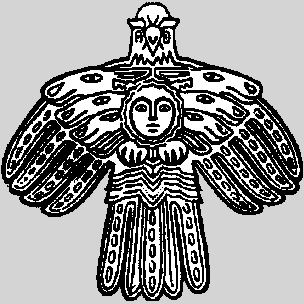 «Помöсдiн» сиктовмöдчöминса Сöвет